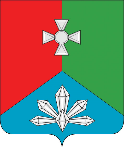 В соответствии с Уставом Кавалеровского муниципального района,	Дума Кавалеровского муниципального районаРЕШИЛА:	1. Принять решение «О внесении изменений в решение Думы Кавалеровского муниципального района от 12.11.2008 № 140 «О Положении «О порядке возмещения расходов, связанных со служебными командировками лиц, замещающих муниципальные должности, муниципальных служащих органов местного самоуправления, работников муниципальных учреждений Кавалеровского муниципального района» (в редакции от 26.12.2019 № 71-НПА). 2. Направить указанное решение Главе Кавалеровского муниципального района  для подписания и опубликования.	3. Решение вступает в силу со дня его принятия.Председатель Думы 			                                    А.П. Петров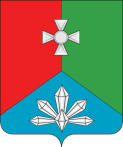 Р Е Ш Е Н И ЕО ВНЕСЕНИИ ИЗМЕНЕНИЙ В РЕШЕНИЕ ДУМЫ КАВАЛЕРОВСКОГО МУНИЦИПАЛЬНОГО РАЙОНА ОТ 12.11.2008 № 140 «О ПОЛОЖЕНИИ «О ПОРЯДКЕ ВОЗМЕЩЕНИЯ РАСХОДОВ, СВЯЗАННЫХ СО СЛУЖЕБНЫМИ КОМАНДИРОВКАМИ ЛИЦ, ЗАМЕЩАЮЩИХ МУНИЦИПАЛЬНЫЕ ДОЛЖНОСТИ, МУНИЦИПАЛЬНЫХ СЛУЖАЩИХ ОРГАНОВ МЕСТНОГО САМОУПРАВЛЕНИЯ, РАБОТНИКОВ МУНИЦИПАЛЬНЫХ УЧРЕЖДЕНИЙ КАВАЛЕРОВСКОГО МУНИЦИПАЛЬНОГО РАЙОНА» (В РЕДАКЦИИ ОТ 26.12.2019 № 71-НПА)Принято Думой Кавалеровского муниципального района  						                  27 мая 2020 года	1. В соответствии с Законом Приморского края от 14.07.2008  № 288-КЗ «О сроке полномочий и гарантиях осуществления полномочий депутата, члена выборного органа местного самоуправления, выборного должностного лица местного самоуправления в Приморском крае», Уставом Кавалеровского муниципального района внести следующие изменения в решение Думы Кавалеровского муниципального района от 12.11.2008 № 140 «О Положении «О порядке возмещения расходов, связанных со служебными командировками лиц, замещающих муниципальные должности, муниципальных служащих органов местного самоуправления, работников муниципальных учреждений Кавалеровского муниципального района» (в редакции от 26.12.2019 № 71-НПА):1.1. в пункте 1 решения слова «Законом Приморского края от 14.07.2008г. № 288-КЗ «О гарантиях осуществления полномочий депутата, члена выборного органа местного самоуправления, выборного должностного лица местного самоуправления в Приморском крае» заменить словами «Законом Приморского края от 14.07.2008  № 288-КЗ «О сроке полномочий и гарантиях осуществления полномочий депутата, члена выборного органа местного самоуправления, выборного должностного лица местного самоуправления в Приморском крае»;1.2. пункт 1 Положения после слов «представителя нанимателя (работодателя)» дополнить словами «(далее – работодатель)»;1.3. пункт 2 Положения дополнить новыми абзацами следующего содержания:«Срок служебной командировки определяется работодателем с учетом объема сложности и других особенностей служебного поручения.В случае если станция, пристань или аэропорт находятся за чертой населенного пункта, учитывается время, необходимое для проезда до станции, пристани или аэропорта;Аналогично определяется день приезда командированного лица в место постоянной работы.»;1.4. абзац 2 пункта 4.3. Положения изложить в следующей редакции:«Фактический срок пребывания командированного лица в служебной командировке определяется по проездным документам, представляемым командированным лицом по возвращении из служебной командировки.	В случае проезда командированного лица на основании письменного решения работодателя к месту командирования и (или) обратно к месту работы (службы) на служебном транспорте, на транспорте, находящемся в собственности командированного лица или в собственности третьих лиц (по доверенности), фактический срок пребывания в месте командирования указывается в служебной записке, которая представляется командированным лицом по возвращении из служебной командировки работодателю  с приложением документов, подтверждающих использование указанного транспорта для проезда к месту командирования и обратно (путевой лист, маршрутный лист, счета, квитанции, кассовые чеки и иные документы, подтверждающие маршрут следования транспорта).	В случае отсутствия проездных документов фактический срок пребывания командированного лица в служебной командировке командированное лицо подтверждает документами по найму жилого помещения в месте командирования. При проживании в гостинице указанный срок пребывания подтверждается квитанцией (талоном) либо иным документом, подтверждающим заключение договора на оказание гостиничных услуг по месту командирования, содержащим сведения, предусмотренные действующим законодательством.	При отсутствии проездных документов, документов по найму жилого помещения либо иных документов, подтверждающих заключение договора на оказание гостиничных услуг по месту командирования, в целях подтверждения фактического срока пребывания в месте командирования командированным лицом представляются служебная записка и (или) иной документ о фактическом сроке пребывания командированного лица в служебной командировке, содержащий подтверждение принимающей командированного лица стороны (организации либо должностного лица) о сроке прибытия (убытия) командированного лица к месту командирования (из места служебной командировки).»;	1.5. в пункте 4.4. Положения слова «которые определяются нормативными правовыми актами органов местного самоуправления Кавалеровского муниципального района» заменить словами «которые предусмотрены пунктом 4.2. настоящего Положения.»;1.6. в абзаце 1 пункта 4.5. Положения слова «работник командирован» заменить словами «командированное лицо направлено в служебную командировку»;1.7. абзац 2 пункта 6.1. Положения после слова «установленных» дополнить словами «настоящим Положением».   	1.8. в абзаце 2 пункта 10 Положения слова «с командировкой», «в командировку» заменить словами «со служебной командировкой», «в служебную командировку».	2. Опубликовать настоящее решение в средствах массовой информации.	3. Решение вступает в  силу со дня его официального опубликования.Исполняющий обязанности главы Кавалеровского муниципального района 				А.С. Бураяпгт КавалеровоОт  01 июня  2020 года№ 95 -НПАД У М А КАВАЛЕРОВСКОГО МУНИЦИПАЛЬНОГО РАЙОНАПРИМОРСКОГО КРАЯРЕШЕНИЕД У М А КАВАЛЕРОВСКОГО МУНИЦИПАЛЬНОГО РАЙОНАПРИМОРСКОГО КРАЯРЕШЕНИЕД У М А КАВАЛЕРОВСКОГО МУНИЦИПАЛЬНОГО РАЙОНАПРИМОРСКОГО КРАЯРЕШЕНИЕД У М А КАВАЛЕРОВСКОГО МУНИЦИПАЛЬНОГО РАЙОНАПРИМОРСКОГО КРАЯРЕШЕНИЕД У М А КАВАЛЕРОВСКОГО МУНИЦИПАЛЬНОГО РАЙОНАПРИМОРСКОГО КРАЯРЕШЕНИЕ27 мая 2020 года27 мая 2020 годапгт Кавалеровопгт Кавалерово № 250О принятии решения «О внесении изменений в решение Думы Кавалеровского муниципального района от 12.11.2008 № 140 «О Положении «О порядке возмещения расходов, связанных со служебными командировками лиц, замещающих муниципальные должности, муниципальных служащих органов местного самоуправления, работников муниципальных учреждений Кавалеровского муниципального района» (в редакции от 26.12.2019 № 71-НПА)О принятии решения «О внесении изменений в решение Думы Кавалеровского муниципального района от 12.11.2008 № 140 «О Положении «О порядке возмещения расходов, связанных со служебными командировками лиц, замещающих муниципальные должности, муниципальных служащих органов местного самоуправления, работников муниципальных учреждений Кавалеровского муниципального района» (в редакции от 26.12.2019 № 71-НПА)О принятии решения «О внесении изменений в решение Думы Кавалеровского муниципального района от 12.11.2008 № 140 «О Положении «О порядке возмещения расходов, связанных со служебными командировками лиц, замещающих муниципальные должности, муниципальных служащих органов местного самоуправления, работников муниципальных учреждений Кавалеровского муниципального района» (в редакции от 26.12.2019 № 71-НПА)